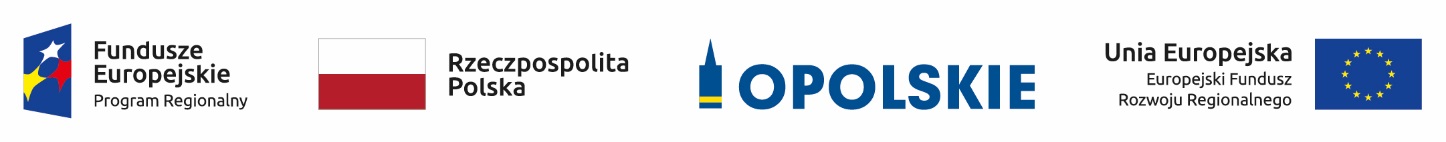 ZAŁĄCZNIK NR 7KRYTERIA WYBORU PROJEKTÓW
OŚ PRIORYTETOWA II Konkurencyjna gospodarkaPODDZIAŁANIE 2.1.2 Wsparcie TIK w przedsiębiorstwachWersja nr 1Opole, lipiec 2019 r.KRYTERIA FORMALNE DLA WSZYSTKICH DZIAŁAŃ I PODDZIAŁAŃ RPO WO 2014-2020 (z wyłączeniem działań/poddziałań wdrażanych przez instrumenty finansowe)KRYTERIUM ŚRODOWISKOWE DLA WSZYSTKICH DZIAŁAŃ I PODDZIAŁAŃ RPO WO 2014-2020 (z wyłączeniem działań/poddziałań wdrażanych przez instrumenty finansowe)KRYTERIA MERYTORYCZNE - UNIWERSALNEDLA WSZYSTKICH DZIAŁAŃ I PODDZIAŁAŃ RPO WO 2014-2020(z wyłączeniem działań/poddziałań wdrażanych przez instrumenty finansowe)KRYTERIA MERYTORYCZNE SZCZEGÓŁOWEOŚ PRIORYTETOWA II RPO WO 2014-2020KONKURENCYJNA GOSPODARKAPODDZIAŁANIE 2.1.2 WSPARCIE TIK W PRZEDSIĘBIORSTWACHKryteria formalne (TAK/NIE)Kryteria formalne (TAK/NIE)Kryteria formalne (TAK/NIE)Kryteria formalne (TAK/NIE)Kryteria formalne (TAK/NIE)Kryteria formalne (TAK/NIE)LPNazwa kryteriumŹródło informacjiŹródło informacjiCharakter kryterium
W/BDefinicja1233451.Wnioskodawca/Partneruprawniony do składaniawniosku o dofinansowanieprojektuWniosek wraz 
z załącznikamiWniosek wraz 
z załącznikamiBezwzględnyTypy potencjalnych beneficjentów określone w "Szczegółowym opisie osipriorytetowych RPO WO 2014-2020".Zgodnie z podpisanym oświadczeniem we wniosku Wnioskodawca orazpartnerzy (jeśli dotyczy) nie podlegają wykluczeniu z ubiegania sięo dofinansowanie na podstawie:- art. 207 ust. 4 ustawy z dnia 27 sierpnia 2009 r. o finansachpublicznych,- art. 12 ustawy z dnia 15 czerwca 2012 r. o skutkach powierzaniawykonywania pracy cudzoziemcom przebywającym wbrewprzepisom na terytorium Rzeczypospolitej Polskiej,- art. 9 ustawy z dnia 28 października 2002 r. o odpowiedzialnościpodmiotów zbiorowych za czyny zabronione pod groźbą kary.Ponadto na podstawie podpisanego oświadczenia weryfikacji podlega,czy operacje wybrane do wsparcia nie obejmują kategorii wydatkówstanowiących część operacji, które są lub powinny być objęte procedurąodzyskiwania w następstwie przeniesienia działalności produkcyjnej pozaobszar objęty programem.2.Typ projektu możliwy dorealizacji w ramach działania /poddziałania, zakresu konkursuWniosek wraz 
z załącznikamiWniosek wraz 
z załącznikamiBezwzględnyTypy dopuszczalnych projektów określone w "Szczegółowym opisie osipriorytetowych RPO WO 2014-2020", ogłoszeniu o naborze wnioskóworaz regulaminie konkursu. Ponadto, projekty z zakresuZrównoważonego transportu na rzecz mobilności mieszkańców,realizowane w trybie pozakonkursowym wynikają z zatwierdzonego przez Komisję Europejską Planu Transportowego Województwa Opolskiego 2020 (z perspektywą do 2025).Ocena projektu może skutkować skierowaniem do jednorazowegouzupełnienia/poprawienia.3.Projekt jest zgodny zSzczegółowym Opisem OsiPriorytetowych RPO WO 2014-2020. Zakres EFRR) (dokumentaktualny na dzień ogłoszeniakonkursu - wersja przyjęta przezZarząd WojewództwaOpolskiego Uchwałą nr385/2015 z dnia 19 marca 2015r. z późn. zmianami), w tym wzakresie:- limitów i ograniczeń w realizacjiprojektów (jeżeli dotyczy),Wniosek wraz 
z załącznikamiWniosek wraz 
z załącznikamiBezwzględnyKryterium weryfikowane na podstawie zapisów wniosku odofinansowanie projektu i załączników, wypełnionych na podstawieinstrukcji.Ocena projektu może skutkować skierowaniem do jednorazowegouzupełnienia/poprawienia.4.Wnioskodawca określił wartośćdocelową większą od zeraprzynajmniej dla jednegowskaźnika w projekcie.Wniosek 
o dofinansowanieWniosek 
o dofinansowanieBezwzględnyWnioskodawca określa wartość docelową większą od zera przynajmniej dla jednego wskaźnika w projekcie.5.Kryterium dot. projektów pozakonkursowych 
Do dofinansowania nie może zostać wybrany projekt, który został usunięty z wykazu projektów pozakonkursowych (stanowiącego załącznik do SZOOP) Wniosek 
o dofinansowanieWniosek 
o dofinansowanieBezwzględnyZgodnie z Wytycznymi właściwego ministra ds. rozwoju w zakresie trybów wyboru projektów na lata 2014-2020.6.Projekt nie został zakończony przed złożeniem formularza wnioskuWniosek 
o dofinansowanieWniosek 
o dofinansowanieBezwzględnyNa podstawie art. 65 Rozporządzenia Parlamentu Europejskiego i Radynr 1303/2013 z 17 grudnia 2013 r. projekty nie zostaną wybrane dowsparcia z EFSI, jeśli zostały one fizycznie ukończone lub w pełniwdrożone przed złożeniem wniosku o dofinansowanie w ramachprogramu operacyjnego, niezależnie od tego, czy wszystkie powiązanez nim płatności zostały dokonane przez beneficjenta.7.Projekt realizowany na terenie województwa opolskiegoWniosek wraz 
z załącznikamiWniosek wraz 
z załącznikamiBezwzględnySprawdza się czy projekt jest realizowany na terenie województwa opolskiego oraz czy Wnioskodawca (Lider) prowadzi/będzie prowadził biuro projektu na terenie województwa opolskiego.8.Partnerstwo w projekcieWniosek wraz 
z załącznikamiWniosek wraz 
z załącznikamiBezwzględnyW sytuacji kiedy projekt realizowany jest w partnerstwie, Wnioskodawca zobligowany jest spełniać wymogi utworzenia partnerstwa wskazane w art. 33 ustawy o zasadach realizacji programów w zakresie polityki spójności finansowanych w perspektywie 2014-2020 na etapie złożenia wniosku o dofinansowanie. Spełnienie przedmiotowego kryterium weryfikowane będzie w oparciu o oświadczenie zawarte w formularzu wniosku o dofinansowanie projektu.9.Podmiot aplikujący o dofinansowanie składa dopuszczalną w Regulaminie konkursu liczbę wniosków o dofinansowanie projektu i/lub zawiera dopuszczalną w Regulaminie konkursu liczbę partnerstw (jeśli dotyczy)Wniosek wraz 
z załącznikamiWniosek wraz 
z załącznikamiBezwzględnyW ramach kryterium weryfikuje się liczbę złożonych przez Wnioskodawcę wniosków o dofinansowanie projektu i/lub zawartych przez niego partnerstw w innych wnioskach w przypadku, gdy Instytucja Organizująca Konkurs określi takie wymogi w Regulaminie konkursu.Komitet Monitorujący upoważnia Instytucję Organizującą Konkurs do ograniczenia liczby składanych wniosków i/lub zawartych partnerstw w innych wnioskach o dofinansowanie w ramach konkursu.Ocena kryterium może skutkować wezwaniem Wnioskodawców (jeśli w ich wnioskach występuje ten sam podmiot jako Wnioskodawca lub Partner ponad limit określony w Regulaminie konkursu) do wycofania wniosków o dofinansowanie projektów w liczbie umożliwiającej spełnienie przedmiotowego kryterium. W przypadku gdy Wnioskodawcy odmówią wycofania wniosków o dofinansowanie projektu, kryterium zostaje uznane za niespełnione co oznacza negatywną ocenę wszystkich projektów, w których ten sam podmiot występuje jako Wnioskodawca lub Partner ponad limit określony w Regulaminie konkursu.*Uwaga dotycząca wszystkich kryteriów: pojęcie „region” jest równoznaczne z województwem opolskim.*Uwaga dotycząca wszystkich kryteriów: pojęcie „region” jest równoznaczne z województwem opolskim.*Uwaga dotycząca wszystkich kryteriów: pojęcie „region” jest równoznaczne z województwem opolskim.*Uwaga dotycząca wszystkich kryteriów: pojęcie „region” jest równoznaczne z województwem opolskim.*Uwaga dotycząca wszystkich kryteriów: pojęcie „region” jest równoznaczne z województwem opolskim.*Uwaga dotycząca wszystkich kryteriów: pojęcie „region” jest równoznaczne z województwem opolskim.Kryterium dodatkowe dla projektów, których realizacja rozpoczęła się przed dniem złożenia wniosku o dofinansowanieKryterium dodatkowe dla projektów, których realizacja rozpoczęła się przed dniem złożenia wniosku o dofinansowanieKryterium dodatkowe dla projektów, których realizacja rozpoczęła się przed dniem złożenia wniosku o dofinansowanieKryterium dodatkowe dla projektów, których realizacja rozpoczęła się przed dniem złożenia wniosku o dofinansowanieKryterium dodatkowe dla projektów, których realizacja rozpoczęła się przed dniem złożenia wniosku o dofinansowanieKryterium dodatkowe dla projektów, których realizacja rozpoczęła się przed dniem złożenia wniosku o dofinansowanie1.Projekt realizowany prawidłowo, zgodnie z obowiązującymi przepisami prawaWniosek wraz 
z załącznikamiBezwzględnyBezwzględnyWeryfikacja prawidłowości ponoszonych wydatków na podstawie oświadczenia Wnioskodawcy.  KRYTERIUM ŚRODOWISKOWEKRYTERIUM ŚRODOWISKOWEKRYTERIUM ŚRODOWISKOWEKRYTERIUM ŚRODOWISKOWEKRYTERIUM ŚRODOWISKOWELPNazwa kryteriumŹródło informacjiCharakter kryterium
W/BDefinicja123451.Kryterium środowiskoweWniosek wraz z załącznikamiBezwzględnyW ramach kryterium bada się czy projekt nie wpływa znacząconegatywnie na środowisko. Kryterium badane jest przez jednego eksperta w ramach dziedziny ocena oddziaływania przedsięwzięcia na środowisko. Kryterium może być weryfikowane na każdym etapie konkursu/ Procedury pozakonkursowej na podstawie zapisów wniosku o dofinansowanie projektu 
i załączników do wniosku. Ocena kryterium może skutkować skierowaniem do uzupełnienia/poprawienia 
w zakresie i terminie zgodnie z zaleceniami ww. eksperta. Ww. termin na uzupełnienie dokumentacji ekspert ustala indywidualnie w odniesieniu dla każdej dokumentacji projektowej. W zależności od charakteru uzupełnień wynosi: - nie mniej niż 7 dni kalendarzowych (np. w przypadku Formularza w zakresie oceny oddziaływania na środowisko); - nie więcej niż 6 miesięcy. Ww. terminy liczone są zgodnie z zasadami doręczania i obliczania terminów, wskazanymi w Regulaminie konkursu/Procedurze pozakonkursowej. Ekspert może każdorazowo wyznaczyć nowy termin dostarczenia dokumentacji jednak sumarycznie, okres ten nie może przekroczyć 6 miesięcy. Powyższe nie wymaga decyzji Zarządu Województwa Opolskiego. Uzyskanie zgody Zarządu Województwa Opolskiego na wydłużenie terminu przedłożenia dokumentacji jest niezbędne w momencie, w którym Wnioskodawca przekroczył maksymalny sześciomiesięczny okres na dokonanie stosownych uzupełnień (dotyczy uzasadnionych przypadków). Wnioskodawca, który nie ma możliwości dostarczenia na czas wymaganych dokumentów, zobligowany jest do wystosowania do IOK pisma z prośbą o wyrażenie zgody na wydłużenie terminu dostarczenia dokumentów. W przypadku braku możliwości dotrzymania przez Wnioskodawcę wyznaczonego terminu w uzasadnionych przypadkach Zarząd Województwa Opolskiego może podjąć indywidualną decyzję o wydłużeniu terminu dostarczenia uzupełnień.W przypadku stwierdzenia przez eksperta konieczności poprawy/uzupełnienia dokumentacji, projekt może zostać warunkowo wybrany do dofinansowania. Warunkiem podpisania umowy o dofinansowanie projektu jest spełnienie ww. kryterium.Kryteria merytoryczne uniwersalne (TAK/NIE)Kryteria merytoryczne uniwersalne (TAK/NIE)Kryteria merytoryczne uniwersalne (TAK/NIE)Kryteria merytoryczne uniwersalne (TAK/NIE)Kryteria merytoryczne uniwersalne (TAK/NIE)LPNazwa kryteriumŹródło informacjiCharakter kryterium
W/BDefinicja123451.Założenia projektu zgodne z celami działania / poddziałania / typem projektu Wniosek wraz 
z załącznikamiBezwzględnySprawdza się zgodność założeń projektu z celami działania określonymi 
w Regionalnym Programie Operacyjnym Województwa Opolskiego na lata 2014-2020 oraz w „Szczegółowym opisie osi priorytetowych RPO WO 2014-2020”.2.Wykonalność  i efektywność projektu Wniosek wraz 
z załącznikamiBezwzględnyBada się wykonalność projektu wg:planowanego harmonogramu;zakresu rzeczowego, realności i zasadności planowanych wydatków do realizacji projektu;złożoności procedur przetargowych;innych okoliczności warunkujących terminową realizację projektu;wykonalność instytucjonalną (w tym bada się, czy wnioskodawca posiada zdolność instytucjonalną, organizacyjną i kadrową do realizacji projektu, gwarantującą stabilne zarządzanie projektem (zgodnie z przyjętymi celami)).Bada się zgodność założeń projektu z:innymi regulacjami prawnymi;a także Wytycznymi ministra właściwego ds. rozwoju;zapisami Szczegółowego opisu osi priorytetowych RPO WO 2014-2020.Ocena projektu może skutkować skierowaniem do jednorazowego uzupełnienia/poprawienia.LPNazwa kryteriumŹródło informacjiCharakter kryterium
W/BDefinicja123453.Finansowa wykonalnośći efektywność projektuWniosek wraz z załącznikamiBezwzględnyBada się:zgodność, poprawność przedstawionych analiz finansowych i ekonomicznych (np. w zakresie prawidłowości wyliczenia luki finansowej, rekompensaty);efektywność i wykonalność finansową projektu.Ocena projektu może skutkować skierowaniem do jednorazowegouzupełnienia/poprawienia.4.Kwalifikowalność wydatkówWniosek wraz z załącznikamiBezwzględnyBada się racjonalność i efektywność wydatków zaplanowanych/poniesionychw ramach projektu z uwzględnieniem:zakresu rzeczowego projektu, który musi spełniać wymogi określone w Wytycznych ministra właściwego ds. rozwoju w zakresie kwalifikowalności wydatków w ramach Europejskiego Funduszu Rozwoju Regionalnego, Europejskiego Funduszu Społecznego oraz Funduszu Spójności na lata 2014-2020 oraz w przypadku projektów objętych pomocą publiczną zgodnie z programem pomocy publicznej i odpowiednimi aktami normatywnymi;czy wydatki wskazane w projekcie co do zasady można uznać za kwalifikowalne (m.in. czy koszty wpisują się w typy projektów określone w obowiązującym Regulaminie konkursu/procedurze pozakonkursowej;niezbędności do realizacji projektu.Ocena projektu może skutkować skierowaniem do jednorazowegouzupełnienia/poprawienia.5.Kwalifikowalność wydatków wzakresie finansowo-ekonomicznymWniosek wraz 
z załącznikamiBezwzględnyBada się racjonalność i efektywność wydatków zaplanowanych/poniesionychw ramach projektu z uwzględnieniem:kwalifikowalności wydatków zgodnie z Wytycznymi ministra właściwego ds. rozwoju w zakresie kwalifikowalności wydatków w ramach Europejskiego Funduszu Rozwoju Regionalnego, Europejskiego Funduszu Społecznego oraz Funduszu Spójności na lata 2014-2020 oraz w przypadku projektów objętych pomocą publiczną zgodnie z programem pomocy publicznej i odpowiednimi aktami normatywnymi;czy wydatki nie są zawyżone w stosunku do cen rynkowych;prawidłowości wyliczenia stawek jednostkowych lub ryczałtowych/kwot ryczałtowych.Ocena projektu może skutkować skierowaniem do jednorazowegouzupełnienia/poprawienia.6.Projekt spełnia zasadyudzielania pomocy publicznejWniosek wraz 
z załącznikamiBezwzględnySprawdza się m.in. czy prawidłowo założono występowanie pomocy publicznej, kwalifikowalność wydatków zgodnie z odpowiednimi rozporządzeniami właściwego ministra oraz odpowiednimi przepisami określającymi zasady udzielania pomocy publicznej. 
Badana jest kompletność dokumentacji złożonej przez wnioskodawcę dla potrzeb weryfikacji spełniania kryterium.Ocena projektu może skutkować skierowaniem do jednorazowego uzupełnienia/poprawienia.7.Instytucjonalna i organizacyjnatrwałość projektuWniosek wraz z załącznikamiBezwzględnyBada się trwałość projektu:instytucjonalną,organizacyjną.Badana jest kompletność dokumentacji złożonej przez wnioskodawcę dlapotrzeb weryfikacji spełniania kryterium.Ocena projektu może skutkować skierowaniem do jednorazowegouzupełnienia/poprawienia.8.Finansowa trwałość projektuWniosek wraz 
z załącznikamiBezwzględnyBada się finansową trwałość projektu.Badana jest kompletność dokumentacji złożonej przez wnioskodawcę dla potrzeb weryfikacji spełniania kryterium. Ocena projektu może skutkować skierowaniem do jednorazowegouzupełnieni/poprawienia.9.Zgodność z prawodawstwemunijnym oraz właściwymizasadami unijnymi w tym:zasadą równości szans kobieti mężczyzn, zasadą równościszans i niedyskryminacji,w tym dostępności dla osóbz niepełnoprawnościami orazzasadą zrównoważonegorozwoju.Wniosek wraz 
z załącznikamiBezwzględnyBada się, czy projekt jest zgodny z politykami horyzontalnymi UE: zrównoważonego rozwoju, równości szans i niedyskryminacji oraz równouprawnienia płci. Ponadto, bada się zgodność projektu z koncepcją uniwersalnego projektowania w przypadku stworzenia nowych produktów, stosowania racjonalnych usprawnień, o ile wymaga tego charakter projektu. Sprawdza się, czy wytworzona w ramach projektu infrastruktura zwiększa dostępność i eliminuje bariery dla osób niepełnosprawnych. Bada się, 
czy założenia projektowe uwzględniają równy dostęp dla wszystkich, 
z uwzględnieniem potrzeb tych użytkowników, których funkcjonowanie jest 
w jakimś aspekcie ograniczone.Nie będzie możliwa realizacja projektów sprzecznych z politykami horyzontalnymi.Ocena projektu może skutkować skierowaniem do jednorazowego uzupełnienia/poprawienia.10.Wkład w realizację celuszczegółowego PriorytetuInwestycyjnegoWniosek wraz 
z załącznikamiBezwzględnyBada się zgodność z celem określonym dla danego działania/poddziałania w Regionalnym Programie Operacyjnym Województwa Opolskiego na lata 2014-2020.Ocena projektu może skutkować skierowaniem do jednorazowego uzupełnienia/poprawienia.11.Wybrane wskaźniki sąadekwatne do określonego napoziomie projektu celu/ typuprojektu.WniosekodofinansowanieBezwzględnySprawdza się, czy wybrane wskaźniki w sposób kompleksowy opisują zakres rzeczowy i charakter projektu, a także czy mierzą założone w nim cele.Ocena projektu może skutkować skierowaniem do jednorazowego uzupełnienia/poprawienia.12.Założone wartości docelowewskaźników większe od zerasą realne do osiągnięciaWniosekodofinansowanieBezwzględnySprawdza się realność przyjętych do osiągnięcia wartości docelowych wskaźników w odniesieniu przede wszystkim do: wartości finansowej projektu, czasu i miejsca realizacji, kondycji finansowej wnioskodawcy oraz innych czynników istotnych dla realizacji przedsięwzięcia.Ocena projektu może skutkować skierowaniem do jednorazowegouzupełnienia/poprawienia.13.Termin realizacji projektuWniosekodofinansowanieBezwzględnyTermin zakończenia finansowej realizacji projektu nie może wykraczać poza 24 miesiące od orientacyjnej daty rozstrzygnięcia konkursu, a Beneficjent zostanie w umowie o dofinansowanie zobowiązany do złożenia wniosku 
o płatność końcową w terminie 15 dni kalendarzowych od dnia zakończenia finansowej realizacji projektu. W uzasadnionych przypadkach na wniosek Beneficjenta ZWO może wyrazić zgodę na wydłużenie wskazanego 
we wniosku okresu realizacji projektu. W uzasadnionych przypadkach IZ RPO WO 2014-2020 może wyrazić zgodę na wydłużenie terminu na złożenie wniosku o płatność końcową.Ocena projektu może skutkować skierowaniem do jednorazowego uzupełnienia/poprawienia.Oś priorytetowa Oś priorytetowa II Konkurencyjna gospodarkaII Konkurencyjna gospodarkaII Konkurencyjna gospodarkaII Konkurencyjna gospodarkaII Konkurencyjna gospodarkaII Konkurencyjna gospodarkaDziałanieDziałanie2.1  Nowe produkty i usługi w MSP2.1  Nowe produkty i usługi w MSP2.1  Nowe produkty i usługi w MSP2.1  Nowe produkty i usługi w MSP2.1  Nowe produkty i usługi w MSP2.1  Nowe produkty i usługi w MSPPoddziałaniePoddziałanie2.1.2  Wsparcie TIK w przedsiębiorstwach2.1.2  Wsparcie TIK w przedsiębiorstwach2.1.2  Wsparcie TIK w przedsiębiorstwach2.1.2  Wsparcie TIK w przedsiębiorstwach2.1.2  Wsparcie TIK w przedsiębiorstwach2.1.2  Wsparcie TIK w przedsiębiorstwachKryteria merytoryczne szczegółowe (TAK/NIE)Kryteria merytoryczne szczegółowe (TAK/NIE)Kryteria merytoryczne szczegółowe (TAK/NIE)Kryteria merytoryczne szczegółowe (TAK/NIE)Kryteria merytoryczne szczegółowe (TAK/NIE)Kryteria merytoryczne szczegółowe (TAK/NIE)Kryteria merytoryczne szczegółowe (TAK/NIE)Kryteria merytoryczne szczegółowe (TAK/NIE)LPNazwa kryteriumNazwa kryteriumŹródło informacjiCharakter kryterium W/BCharakter kryterium W/BCharakter kryterium W/BDefinicjaDefinicja1223444551.Projekt spełnia kryteria inwestycji początkowejProjekt spełnia kryteria inwestycji początkowejWniosek wraz 
z załącznikamiBezwzględnyBezwzględnyBezwzględnyZgodnie z zapisami Rozporządzenia Ministra Infrastruktury i Rozwoju z dnia 3 września 2015 r. w sprawie udzielania regionalnej pomocy inwestycyjnej w ramach regionalnych programów operacyjnych na lata 2014-2020.Kryterium dotyczy projektów objętych Regionalną Pomocą Inwestycyjną.Zgodnie z zapisami Rozporządzenia Ministra Infrastruktury i Rozwoju z dnia 3 września 2015 r. w sprawie udzielania regionalnej pomocy inwestycyjnej w ramach regionalnych programów operacyjnych na lata 2014-2020.Kryterium dotyczy projektów objętych Regionalną Pomocą Inwestycyjną.2.Bezpieczeństwo przetwarzania danychBezpieczeństwo przetwarzania danychWniosek wraz 
z załącznikamiBezwzględnyBezwzględnyBezwzględnyW ramach kryterium Wnioskodawca powinien wykazać, że wszystkie systemy teleinformatyczne wdrożone w projekcie będą zapewniały bezpieczeństwo przetwarzania danych osobowych zgodnie z zasadami przetwarzania danych wskazanymi w Ustawie z dnia 29 sierpnia 1997 r. o ochronie danych osobowych.W ramach kryterium Wnioskodawca powinien wykazać, że wszystkie systemy teleinformatyczne wdrożone w projekcie będą zapewniały bezpieczeństwo przetwarzania danych osobowych zgodnie z zasadami przetwarzania danych wskazanymi w Ustawie z dnia 29 sierpnia 1997 r. o ochronie danych osobowych.Kryteria merytoryczne szczegółowe (punktowane)Kryteria merytoryczne szczegółowe (punktowane)Kryteria merytoryczne szczegółowe (punktowane)Kryteria merytoryczne szczegółowe (punktowane)Kryteria merytoryczne szczegółowe (punktowane)Kryteria merytoryczne szczegółowe (punktowane)Kryteria merytoryczne szczegółowe (punktowane)Kryteria merytoryczne szczegółowe (punktowane)Kryteria merytoryczne szczegółowe (punktowane)LPNazwa kryteriumNazwa kryteriumŹródło informacjiWagaPunktacjaDefinicjaDefinicjaDefinicja1223456661.Projekt wpisuje się 
w obszar specjalizacji regionalnych wskazanych w RSIWO2020Projekt wpisuje się 
w obszar specjalizacji regionalnych wskazanych w RSIWO2020Wniosek wraz z załącznikami30 – 2 pkt0 pkt – projekt nie dotyczy inteligentnych ani  potencjalnie inteligentnych specjalizacji             wskazanych w RSIWO2020;1 pkt - projekt dotyczy potencjalnie inteligentnych specjalizacji  wskazanych 
w RSIWO2020;2 pkt - projekt dotyczy inteligentnych specjalizacji  wskazanych w RSIWO2020.0 pkt – projekt nie dotyczy inteligentnych ani  potencjalnie inteligentnych specjalizacji             wskazanych w RSIWO2020;1 pkt - projekt dotyczy potencjalnie inteligentnych specjalizacji  wskazanych 
w RSIWO2020;2 pkt - projekt dotyczy inteligentnych specjalizacji  wskazanych w RSIWO2020.0 pkt – projekt nie dotyczy inteligentnych ani  potencjalnie inteligentnych specjalizacji             wskazanych w RSIWO2020;1 pkt - projekt dotyczy potencjalnie inteligentnych specjalizacji  wskazanych 
w RSIWO2020;2 pkt - projekt dotyczy inteligentnych specjalizacji  wskazanych w RSIWO2020.2.Rodzaj stosowanych rozwiązań/technologii Rodzaj stosowanych rozwiązań/technologii Wniosek wraz 
z załącznikami20 - 3 pktPrzyznaje się po  1 pkt.  za każdy z wymienionych poniżej rodzajów stosowanych technologii/rozwiązań.Jeżeli suma punktów przekracza 3, przyznaje się 3 punkty.przetwarzanie w chmurze obliczeniowej, dostęp mobilny do danych i aplikacji,oprogramowanie jako usługa (SaaS) i/lub platforma jako usługa (PaaS), automatyzacja przepływu pracy (workflow) i/lub automatyzacja procesów biznesowych (BPM),otwarte standardy, opublikowane API Przyznaje się po  1 pkt.  za każdy z wymienionych poniżej rodzajów stosowanych technologii/rozwiązań.Jeżeli suma punktów przekracza 3, przyznaje się 3 punkty.przetwarzanie w chmurze obliczeniowej, dostęp mobilny do danych i aplikacji,oprogramowanie jako usługa (SaaS) i/lub platforma jako usługa (PaaS), automatyzacja przepływu pracy (workflow) i/lub automatyzacja procesów biznesowych (BPM),otwarte standardy, opublikowane API Przyznaje się po  1 pkt.  za każdy z wymienionych poniżej rodzajów stosowanych technologii/rozwiązań.Jeżeli suma punktów przekracza 3, przyznaje się 3 punkty.przetwarzanie w chmurze obliczeniowej, dostęp mobilny do danych i aplikacji,oprogramowanie jako usługa (SaaS) i/lub platforma jako usługa (PaaS), automatyzacja przepływu pracy (workflow) i/lub automatyzacja procesów biznesowych (BPM),otwarte standardy, opublikowane API Kryteria merytoryczne szczegółowe (punktowane)Kryteria merytoryczne szczegółowe (punktowane)Kryteria merytoryczne szczegółowe (punktowane)Kryteria merytoryczne szczegółowe (punktowane)Kryteria merytoryczne szczegółowe (punktowane)Kryteria merytoryczne szczegółowe (punktowane)Kryteria merytoryczne szczegółowe (punktowane)Kryteria merytoryczne szczegółowe (punktowane)Kryteria merytoryczne szczegółowe (punktowane)LPNazwa kryteriumNazwa kryteriumŹródło informacjiWagaPunktacjaDefinicjaDefinicjaDefinicja1223456663.Obszar biznesowy implementacji projektu Obszar biznesowy implementacji projektu Wniosek wraz 
z załącznikami20 - 4 pkt0 pkt. – projekt obejmuje dowolny  z wymienionych poniżej obszarów:działania marketingowe (E-Marketing); Public Relations (E-PR);automatyzacja prac biurowych (OA - Office Automation);przygotowanie publikacji (DTP - Desktop Publishing).wykorzystanie elektronicznych narzędzi komunikacji – poczta elektroniczna, komunikatory internetowe, telekonferencje itp. (E-Communication); 1 pkt. – projekt obejmuje co najmniej jeden z wymienionych poniżej obszarów:zarządzanie relacjami z klientami (E-CRM); zarządzanie dokumentami (EDM - Document Management);wspomaganie zarządzania wiedzą (EKM – Konowledge Management); wspomaganie kształcenia i podnoszenia kwalifikacji (E-Learning); wsparcie i automatyzacja pracy grupowej (EGA - Groupware Automation); zdalne usługi dostarczania oprogramowania, platform teleinformatycznych (ASP - Application Service Providing, PSP - Platform Service Providing). 2 pkt. – projekt obejmuje co najmniej jeden z wymienionych poniżej obszarów:elektroniczna integracja i zarządzanie działaniami związanymi z procesem zamówień       i zaopatrzenia (E-Procurement):                  - automatyzacja procesu zakupowego obejmuje cały proces zaopatrzeniowy                   w całej organizacji i na wszystkich jej poziomach;                    (obieg dokumentów, wykorzystywanie e-podpisu, e-faktura - odbywa się                    drogą elektroniczną),                  - kontrola zakupów (prowadzenie centralnej koordynacji planowania,                     budżetowania oraz monitorowania procesu zakupów),                 -  standaryzacja asortymentu i E-SCM (zarządzanie łańcuchem dostaw)•     zarządzanie projektami (EPM - Project Management);•     zarządzanie zasobami ludzkimi (EHR).3 pkt. – projekt obejmuje co najmniej jeden z wymienionych poniżej obszarów:•     procesy wymiany produktów i usług pomiędzy dostawcami a odbiorcami, sprzedaż i kupowanie towarów i usług, przyjmowanie i potwierdzanie zamówień oraz obsługa   płatności bezgotówkowych (E-Commerce);•     elektroniczna wymiana danych, informacji, dokumentów (EDI - Electronic Data       Interchange);•     komputerowo wspomagane projektowanie i produkcja (CAD/CAM/CAE – Computer Aided       Design/Manufacturing/Engineering).4 pkt. – projekt obejmuje co najmniej jeden z wymienionych poniżej obszarów:•     systemy informacji analizy zarządczej (BI - Business Intelligence); •     zintegrowane zarządzanie zasobami przedsiębiorstwa – materiałowymi, finansowymi,        produkcyjnymi, ludzkimi (ERP - Enterprise Resource Planning);•     komputerowo zintegrowane wytwarzanie (CIM - Computer Integrated Manufacturing);•     systemy nadzorujące przebieg procesu technologicznego lub produkcyjnego (SCADA –        Supervisory Control And Data Acquisition). Punkty przyznaje się  wyłącznie za najwyżej punktowany obszar implementacji, w który wpisuje się projekt.0 pkt. – projekt obejmuje dowolny  z wymienionych poniżej obszarów:działania marketingowe (E-Marketing); Public Relations (E-PR);automatyzacja prac biurowych (OA - Office Automation);przygotowanie publikacji (DTP - Desktop Publishing).wykorzystanie elektronicznych narzędzi komunikacji – poczta elektroniczna, komunikatory internetowe, telekonferencje itp. (E-Communication); 1 pkt. – projekt obejmuje co najmniej jeden z wymienionych poniżej obszarów:zarządzanie relacjami z klientami (E-CRM); zarządzanie dokumentami (EDM - Document Management);wspomaganie zarządzania wiedzą (EKM – Konowledge Management); wspomaganie kształcenia i podnoszenia kwalifikacji (E-Learning); wsparcie i automatyzacja pracy grupowej (EGA - Groupware Automation); zdalne usługi dostarczania oprogramowania, platform teleinformatycznych (ASP - Application Service Providing, PSP - Platform Service Providing). 2 pkt. – projekt obejmuje co najmniej jeden z wymienionych poniżej obszarów:elektroniczna integracja i zarządzanie działaniami związanymi z procesem zamówień       i zaopatrzenia (E-Procurement):                  - automatyzacja procesu zakupowego obejmuje cały proces zaopatrzeniowy                   w całej organizacji i na wszystkich jej poziomach;                    (obieg dokumentów, wykorzystywanie e-podpisu, e-faktura - odbywa się                    drogą elektroniczną),                  - kontrola zakupów (prowadzenie centralnej koordynacji planowania,                     budżetowania oraz monitorowania procesu zakupów),                 -  standaryzacja asortymentu i E-SCM (zarządzanie łańcuchem dostaw)•     zarządzanie projektami (EPM - Project Management);•     zarządzanie zasobami ludzkimi (EHR).3 pkt. – projekt obejmuje co najmniej jeden z wymienionych poniżej obszarów:•     procesy wymiany produktów i usług pomiędzy dostawcami a odbiorcami, sprzedaż i kupowanie towarów i usług, przyjmowanie i potwierdzanie zamówień oraz obsługa   płatności bezgotówkowych (E-Commerce);•     elektroniczna wymiana danych, informacji, dokumentów (EDI - Electronic Data       Interchange);•     komputerowo wspomagane projektowanie i produkcja (CAD/CAM/CAE – Computer Aided       Design/Manufacturing/Engineering).4 pkt. – projekt obejmuje co najmniej jeden z wymienionych poniżej obszarów:•     systemy informacji analizy zarządczej (BI - Business Intelligence); •     zintegrowane zarządzanie zasobami przedsiębiorstwa – materiałowymi, finansowymi,        produkcyjnymi, ludzkimi (ERP - Enterprise Resource Planning);•     komputerowo zintegrowane wytwarzanie (CIM - Computer Integrated Manufacturing);•     systemy nadzorujące przebieg procesu technologicznego lub produkcyjnego (SCADA –        Supervisory Control And Data Acquisition). Punkty przyznaje się  wyłącznie za najwyżej punktowany obszar implementacji, w który wpisuje się projekt.0 pkt. – projekt obejmuje dowolny  z wymienionych poniżej obszarów:działania marketingowe (E-Marketing); Public Relations (E-PR);automatyzacja prac biurowych (OA - Office Automation);przygotowanie publikacji (DTP - Desktop Publishing).wykorzystanie elektronicznych narzędzi komunikacji – poczta elektroniczna, komunikatory internetowe, telekonferencje itp. (E-Communication); 1 pkt. – projekt obejmuje co najmniej jeden z wymienionych poniżej obszarów:zarządzanie relacjami z klientami (E-CRM); zarządzanie dokumentami (EDM - Document Management);wspomaganie zarządzania wiedzą (EKM – Konowledge Management); wspomaganie kształcenia i podnoszenia kwalifikacji (E-Learning); wsparcie i automatyzacja pracy grupowej (EGA - Groupware Automation); zdalne usługi dostarczania oprogramowania, platform teleinformatycznych (ASP - Application Service Providing, PSP - Platform Service Providing). 2 pkt. – projekt obejmuje co najmniej jeden z wymienionych poniżej obszarów:elektroniczna integracja i zarządzanie działaniami związanymi z procesem zamówień       i zaopatrzenia (E-Procurement):                  - automatyzacja procesu zakupowego obejmuje cały proces zaopatrzeniowy                   w całej organizacji i na wszystkich jej poziomach;                    (obieg dokumentów, wykorzystywanie e-podpisu, e-faktura - odbywa się                    drogą elektroniczną),                  - kontrola zakupów (prowadzenie centralnej koordynacji planowania,                     budżetowania oraz monitorowania procesu zakupów),                 -  standaryzacja asortymentu i E-SCM (zarządzanie łańcuchem dostaw)•     zarządzanie projektami (EPM - Project Management);•     zarządzanie zasobami ludzkimi (EHR).3 pkt. – projekt obejmuje co najmniej jeden z wymienionych poniżej obszarów:•     procesy wymiany produktów i usług pomiędzy dostawcami a odbiorcami, sprzedaż i kupowanie towarów i usług, przyjmowanie i potwierdzanie zamówień oraz obsługa   płatności bezgotówkowych (E-Commerce);•     elektroniczna wymiana danych, informacji, dokumentów (EDI - Electronic Data       Interchange);•     komputerowo wspomagane projektowanie i produkcja (CAD/CAM/CAE – Computer Aided       Design/Manufacturing/Engineering).4 pkt. – projekt obejmuje co najmniej jeden z wymienionych poniżej obszarów:•     systemy informacji analizy zarządczej (BI - Business Intelligence); •     zintegrowane zarządzanie zasobami przedsiębiorstwa – materiałowymi, finansowymi,        produkcyjnymi, ludzkimi (ERP - Enterprise Resource Planning);•     komputerowo zintegrowane wytwarzanie (CIM - Computer Integrated Manufacturing);•     systemy nadzorujące przebieg procesu technologicznego lub produkcyjnego (SCADA –        Supervisory Control And Data Acquisition). Punkty przyznaje się  wyłącznie za najwyżej punktowany obszar implementacji, w który wpisuje się projekt.Kryteria merytoryczne szczegółowe (punktowane)Kryteria merytoryczne szczegółowe (punktowane)Kryteria merytoryczne szczegółowe (punktowane)Kryteria merytoryczne szczegółowe (punktowane)Kryteria merytoryczne szczegółowe (punktowane)Kryteria merytoryczne szczegółowe (punktowane)Kryteria merytoryczne szczegółowe (punktowane)Kryteria merytoryczne szczegółowe (punktowane)Kryteria merytoryczne szczegółowe (punktowane)LPNazwa kryteriumNazwa kryteriumŹródło informacjiWagaPunktacjaDefinicjaDefinicjaDefinicja1223456664.Poziom przedsiębiorczości na obszarze, na którym planowana jest realizacja projektuPoziom przedsiębiorczości na obszarze, na którym planowana jest realizacja projektuWniosek wraz z załącznikami 21 - 4 pktRanking tworzony jest w oparciu o wyniki przeprowadzonych obliczeń zgodnie z porządkiem rosnącym. Odpowiednią ilość pkt przydziela się dla określonego przedziału wartości uzyskanych w wyniku ww. obliczeń. Rozpiętość  przedziałów zależy od ilości ocenianych projektów, a zakwalifikowanie do konkretnego przedziału uzależnione jest od wyniku przeprowadzonych obliczeń.Priorytetowo będą traktowane projekty z obszarów o najniższym  poziomie  przedsiębiorczości.Ranking tworzony jest w oparciu o wyniki przeprowadzonych obliczeń zgodnie z porządkiem rosnącym. Odpowiednią ilość pkt przydziela się dla określonego przedziału wartości uzyskanych w wyniku ww. obliczeń. Rozpiętość  przedziałów zależy od ilości ocenianych projektów, a zakwalifikowanie do konkretnego przedziału uzależnione jest od wyniku przeprowadzonych obliczeń.Priorytetowo będą traktowane projekty z obszarów o najniższym  poziomie  przedsiębiorczości.Ranking tworzony jest w oparciu o wyniki przeprowadzonych obliczeń zgodnie z porządkiem rosnącym. Odpowiednią ilość pkt przydziela się dla określonego przedziału wartości uzyskanych w wyniku ww. obliczeń. Rozpiętość  przedziałów zależy od ilości ocenianych projektów, a zakwalifikowanie do konkretnego przedziału uzależnione jest od wyniku przeprowadzonych obliczeń.Priorytetowo będą traktowane projekty z obszarów o najniższym  poziomie  przedsiębiorczości.5.Wnioskodawca jest przedsiębiorstwem ekologicznym lub wniosek dotyczy inwestycji ekologicznychWnioskodawca jest przedsiębiorstwem ekologicznym lub wniosek dotyczy inwestycji ekologicznychWniosek wraz z załącznikami20 - 3 pkt0 pkt – Wnioskodawca nie jest przedsiębiorstwem ekologicznym lub wniosek             nie dotyczy inwestycji ekologicznych.Przyznaje się po 1 pkt za spełnienie każdego z poniższych warunków:Wnioskodawca jest przedsiębiorstwem ekologicznym, tzn. wykorzystuje alternatywne paliwa, źródła energii odnawialnej, stosuje technologie proekologiczne Przedmiotem  działalności  przedsiębiorstwa jest ekoinnowacyjność:  recykling odpadów, oczyszczanie zużytej wody i ścieków, filtracja i kontrola emisji  lub wytwarzanie ekoinnowacyjnych produktów .Realizacja projektu  przyczyni się do: ograniczenia zużycia nieodnawialnych surowców, zmniejszenia zanieczyszczeń wód, powietrza lub gleby, poprawy gospodarowania odpadami, upowszechnienia wykorzystywania odnawialnych źródeł energii itp.  0 pkt – Wnioskodawca nie jest przedsiębiorstwem ekologicznym lub wniosek             nie dotyczy inwestycji ekologicznych.Przyznaje się po 1 pkt za spełnienie każdego z poniższych warunków:Wnioskodawca jest przedsiębiorstwem ekologicznym, tzn. wykorzystuje alternatywne paliwa, źródła energii odnawialnej, stosuje technologie proekologiczne Przedmiotem  działalności  przedsiębiorstwa jest ekoinnowacyjność:  recykling odpadów, oczyszczanie zużytej wody i ścieków, filtracja i kontrola emisji  lub wytwarzanie ekoinnowacyjnych produktów .Realizacja projektu  przyczyni się do: ograniczenia zużycia nieodnawialnych surowców, zmniejszenia zanieczyszczeń wód, powietrza lub gleby, poprawy gospodarowania odpadami, upowszechnienia wykorzystywania odnawialnych źródeł energii itp.  0 pkt – Wnioskodawca nie jest przedsiębiorstwem ekologicznym lub wniosek             nie dotyczy inwestycji ekologicznych.Przyznaje się po 1 pkt za spełnienie każdego z poniższych warunków:Wnioskodawca jest przedsiębiorstwem ekologicznym, tzn. wykorzystuje alternatywne paliwa, źródła energii odnawialnej, stosuje technologie proekologiczne Przedmiotem  działalności  przedsiębiorstwa jest ekoinnowacyjność:  recykling odpadów, oczyszczanie zużytej wody i ścieków, filtracja i kontrola emisji  lub wytwarzanie ekoinnowacyjnych produktów .Realizacja projektu  przyczyni się do: ograniczenia zużycia nieodnawialnych surowców, zmniejszenia zanieczyszczeń wód, powietrza lub gleby, poprawy gospodarowania odpadami, upowszechnienia wykorzystywania odnawialnych źródeł energii itp.  Kryteria merytoryczne szczegółowe (punktowane)Kryteria merytoryczne szczegółowe (punktowane)Kryteria merytoryczne szczegółowe (punktowane)Kryteria merytoryczne szczegółowe (punktowane)Kryteria merytoryczne szczegółowe (punktowane)Kryteria merytoryczne szczegółowe (punktowane)Kryteria merytoryczne szczegółowe (punktowane)Kryteria merytoryczne szczegółowe (punktowane)Kryteria merytoryczne szczegółowe (punktowane)LPNazwa kryteriumNazwa kryteriumŹródło informacjiWagaPunktacjaDefinicjaDefinicjaDefinicja1223456666. Wpływ na modernizację procesów biznesowych w przedsiębiorstwieWpływ na modernizację procesów biznesowych w przedsiębiorstwieWniosek wraz z załącznikami20 - 4 pktPoprzez modernizację procesów biznesowych w przedsiębiorstwie należy rozumieć wprowadzenie zmian w poniższych obszarach funkcjonalnych przedsiębiorstwa:- marketing i sprzedaż- produkcja i gospodarka materiałowa- prawo, księgowość i finanse- zasoby ludzkie 0 pkt  -   projekt nie zakłada modernizacji procesów biznesowych w przedsiębiorstwie .1-4 pkt - przyznaje się po jednym punkcie za wprowadzenie zmian w każdym ze wskazanych                 obszarów funkcjonalnych przedsiębiorstwa.Ocena kryterium nastąpi na podstawie przedstawionej analizy procesów biznesowych z uwzględnieniem stanu aktualnego i docelowego. Analiza musi uwzględniać mapę procesów biznesowych, zakres planowanych zmian w procesach biznesowych, właścicieli procesów biznesowych, uzasadnienie konieczności zaplanowanych do wprowadzenia zmian.Poprzez modernizację procesów biznesowych w przedsiębiorstwie należy rozumieć wprowadzenie zmian w poniższych obszarach funkcjonalnych przedsiębiorstwa:- marketing i sprzedaż- produkcja i gospodarka materiałowa- prawo, księgowość i finanse- zasoby ludzkie 0 pkt  -   projekt nie zakłada modernizacji procesów biznesowych w przedsiębiorstwie .1-4 pkt - przyznaje się po jednym punkcie za wprowadzenie zmian w każdym ze wskazanych                 obszarów funkcjonalnych przedsiębiorstwa.Ocena kryterium nastąpi na podstawie przedstawionej analizy procesów biznesowych z uwzględnieniem stanu aktualnego i docelowego. Analiza musi uwzględniać mapę procesów biznesowych, zakres planowanych zmian w procesach biznesowych, właścicieli procesów biznesowych, uzasadnienie konieczności zaplanowanych do wprowadzenia zmian.Poprzez modernizację procesów biznesowych w przedsiębiorstwie należy rozumieć wprowadzenie zmian w poniższych obszarach funkcjonalnych przedsiębiorstwa:- marketing i sprzedaż- produkcja i gospodarka materiałowa- prawo, księgowość i finanse- zasoby ludzkie 0 pkt  -   projekt nie zakłada modernizacji procesów biznesowych w przedsiębiorstwie .1-4 pkt - przyznaje się po jednym punkcie za wprowadzenie zmian w każdym ze wskazanych                 obszarów funkcjonalnych przedsiębiorstwa.Ocena kryterium nastąpi na podstawie przedstawionej analizy procesów biznesowych z uwzględnieniem stanu aktualnego i docelowego. Analiza musi uwzględniać mapę procesów biznesowych, zakres planowanych zmian w procesach biznesowych, właścicieli procesów biznesowych, uzasadnienie konieczności zaplanowanych do wprowadzenia zmian.7.Wpływ na innowacyjność oferowanych produktów/usługWpływ na innowacyjność oferowanych produktów/usługWniosek wraz z załącznikami20 – 2 pktWnioskodawca powinien wykazać, na czym polega nowatorskie podejście w ramach zaproponowanego projektu w kontekście oferowanych produktów/usług. Należy przedstawić co stanowi wartość dodaną projektu oraz kompleksowość
 i interdyscyplinarność planowanych działań (w jaki sposób zostaną uzyskane lepsze rezultaty i wyższa efektywność w porównaniu z dotychczas stosowanymi praktykami). 
0 pkt - projekt nie wpływa na innowacyjność oferowanych produktów/usług1 pkt -  projekt wpływa na innowacyjność oferowanych produktów/usług na poziomie             przedsiębiorstwa2 pkt - projekt wpływa na innowacyjność oferowanych produktów/usług na poziomie            co najmniej regionu.Wnioskodawca powinien wykazać, na czym polega nowatorskie podejście w ramach zaproponowanego projektu w kontekście oferowanych produktów/usług. Należy przedstawić co stanowi wartość dodaną projektu oraz kompleksowość
 i interdyscyplinarność planowanych działań (w jaki sposób zostaną uzyskane lepsze rezultaty i wyższa efektywność w porównaniu z dotychczas stosowanymi praktykami). 
0 pkt - projekt nie wpływa na innowacyjność oferowanych produktów/usług1 pkt -  projekt wpływa na innowacyjność oferowanych produktów/usług na poziomie             przedsiębiorstwa2 pkt - projekt wpływa na innowacyjność oferowanych produktów/usług na poziomie            co najmniej regionu.Wnioskodawca powinien wykazać, na czym polega nowatorskie podejście w ramach zaproponowanego projektu w kontekście oferowanych produktów/usług. Należy przedstawić co stanowi wartość dodaną projektu oraz kompleksowość
 i interdyscyplinarność planowanych działań (w jaki sposób zostaną uzyskane lepsze rezultaty i wyższa efektywność w porównaniu z dotychczas stosowanymi praktykami). 
0 pkt - projekt nie wpływa na innowacyjność oferowanych produktów/usług1 pkt -  projekt wpływa na innowacyjność oferowanych produktów/usług na poziomie             przedsiębiorstwa2 pkt - projekt wpływa na innowacyjność oferowanych produktów/usług na poziomie            co najmniej regionu.Kryteria merytoryczne szczegółowe (punktowane)Kryteria merytoryczne szczegółowe (punktowane)Kryteria merytoryczne szczegółowe (punktowane)Kryteria merytoryczne szczegółowe (punktowane)Kryteria merytoryczne szczegółowe (punktowane)Kryteria merytoryczne szczegółowe (punktowane)Kryteria merytoryczne szczegółowe (punktowane)Kryteria merytoryczne szczegółowe (punktowane)Kryteria merytoryczne szczegółowe (punktowane)LPNazwa kryteriumNazwa kryteriumŹródło informacjiWagaPunktacjaDefinicjaDefinicjaDefinicja1223456668.Wkład własny wyższy od minimalnegoWkład własny wyższy od minimalnegoWniosek wraz z załącznikami10 – 4 pktWkład własny wyższy od minimalnego o:≤5 p.p. -  0  pkt>5 ≤ 10 p.p. - 1 pkt>10 ≤ 15 p.p. - 2 pkt>15 ≤ 20 p.p. - 3 pkt> 20 p.p. - 4 pktp.p. – punkt procentowyWkład własny wyższy od minimalnego o:≤5 p.p. -  0  pkt>5 ≤ 10 p.p. - 1 pkt>10 ≤ 15 p.p. - 2 pkt>15 ≤ 20 p.p. - 3 pkt> 20 p.p. - 4 pktp.p. – punkt procentowyWkład własny wyższy od minimalnego o:≤5 p.p. -  0  pkt>5 ≤ 10 p.p. - 1 pkt>10 ≤ 15 p.p. - 2 pkt>15 ≤ 20 p.p. - 3 pkt> 20 p.p. - 4 pktp.p. – punkt procentowy9.Wzrost liczby etatów Wzrost liczby etatów Wniosek wraz z załącznikami10 - 3 pkt0 pkt – Wnioskodawca nie tworzy nowych etatów;1 pkt – Wnioskodawca tworzy  od 0,5 do 1  nowego etatu;2 pkt – Wnioskodawca tworzy od 1,5 do 2 nowych etatów;3 pkt – Wnioskodawca tworzy  2,5 lub więcej nowych etatów.Praca w niepełnym wymiarze godzin powinna zostać przeliczona na odpowiednią część EPC (np. praca całoroczna w wymiarze pół etatu  0,5 etatu = 0,5 EPC)0 pkt – Wnioskodawca nie tworzy nowych etatów;1 pkt – Wnioskodawca tworzy  od 0,5 do 1  nowego etatu;2 pkt – Wnioskodawca tworzy od 1,5 do 2 nowych etatów;3 pkt – Wnioskodawca tworzy  2,5 lub więcej nowych etatów.Praca w niepełnym wymiarze godzin powinna zostać przeliczona na odpowiednią część EPC (np. praca całoroczna w wymiarze pół etatu  0,5 etatu = 0,5 EPC)0 pkt – Wnioskodawca nie tworzy nowych etatów;1 pkt – Wnioskodawca tworzy  od 0,5 do 1  nowego etatu;2 pkt – Wnioskodawca tworzy od 1,5 do 2 nowych etatów;3 pkt – Wnioskodawca tworzy  2,5 lub więcej nowych etatów.Praca w niepełnym wymiarze godzin powinna zostać przeliczona na odpowiednią część EPC (np. praca całoroczna w wymiarze pół etatu  0,5 etatu = 0,5 EPC)Kryteria dodatkoweKryteria dodatkoweKryteria dodatkoweKryteria dodatkoweKryteria dodatkoweKryteria dodatkoweKryteria dodatkoweKryteria dodatkoweKryteria dodatkoweLPNazwa kryteriumNazwa kryteriumŹródło informacjiWagaPunktacjaDefinicjaDefinicjaDefinicja1223456661.Wnioskodawca jest przedsiębiorstwem we wczesnej fazie rozwoju lub przedsiębiorstwem nowozałożonymWnioskodawca jest przedsiębiorstwem we wczesnej fazie rozwoju lub przedsiębiorstwem nowozałożonymWniosek wraz z załącznikami11 pkt1 pkt - Przedsiębiorstwo jest we wczesnej fazie rozwoju (przedsiębiorstwo, którego okres            funkcjonowania wynosi > 3 miesiące ≤ 24 miesiące).1 pkt - Przedsiębiorstwo nowozałożone ( przedsiębiorstwo, którego okres funkcjonowania            na rynku jest ≤ 3 miesiące).Przy ocenie spełnienia kryterium brany jest pod uwagę stan na dzień złożenia wniosku.1 pkt - Przedsiębiorstwo jest we wczesnej fazie rozwoju (przedsiębiorstwo, którego okres            funkcjonowania wynosi > 3 miesiące ≤ 24 miesiące).1 pkt - Przedsiębiorstwo nowozałożone ( przedsiębiorstwo, którego okres funkcjonowania            na rynku jest ≤ 3 miesiące).Przy ocenie spełnienia kryterium brany jest pod uwagę stan na dzień złożenia wniosku.1 pkt - Przedsiębiorstwo jest we wczesnej fazie rozwoju (przedsiębiorstwo, którego okres            funkcjonowania wynosi > 3 miesiące ≤ 24 miesiące).1 pkt - Przedsiębiorstwo nowozałożone ( przedsiębiorstwo, którego okres funkcjonowania            na rynku jest ≤ 3 miesiące).Przy ocenie spełnienia kryterium brany jest pod uwagę stan na dzień złożenia wniosku.2.Wnioskodawca posiada standard zarządzania jakościąWnioskodawca posiada standard zarządzania jakościąWniosek wraz z załącznikami10 - 1 pkt0 pkt. – Przedsiębiorstwo nie posiada standardu zarządzania jakością;1 pkt – Przedsiębiorstwo posiada standard zarządzania jakością.Ocenę kryterium przeprowadza się na podstawie załączonych dokumentów potwierdzających posiadanie  standardu zarządzania jakością.0 pkt. – Przedsiębiorstwo nie posiada standardu zarządzania jakością;1 pkt – Przedsiębiorstwo posiada standard zarządzania jakością.Ocenę kryterium przeprowadza się na podstawie załączonych dokumentów potwierdzających posiadanie  standardu zarządzania jakością.0 pkt. – Przedsiębiorstwo nie posiada standardu zarządzania jakością;1 pkt – Przedsiębiorstwo posiada standard zarządzania jakością.Ocenę kryterium przeprowadza się na podstawie załączonych dokumentów potwierdzających posiadanie  standardu zarządzania jakością.